DAFTAR PUSTAKABambang Teguh Baroto, Petrus Heru Sudargo, (2017). Pengaruh Arus Listrik Dan	Filler Pengelasan Logam Berbeda Baja Karbon Rendah (St 37) Dengan Baja	Tahan Karat (Aisi 316l) Terhadap Sifat Mekanis Dan Struktur Mikro.	Fakultas Teknik. Universitas Muria Kudus.Dody Prayitno, (2018). Pengaruh Kuat Arus Listrik Pengelasan Terhadap	Kekerasan Lapisan Lasan pada Baja ASTM A316. Jurnal Dinamika	Vokasional Teknik Mesin. Vol. 3 Nomor 1 April 2018 Hal 1 – 6, ISSN:	2548 – 7590.Fiskan Yulistiawan, (2016). Pengaruh Variasi Kampuh Terhadap Kekuatan Hasil	Pengelasan Tungsten Inert Gas (TIG) Pada Baja Karbon Rendah St 37.	Fakultas Teknik. Universitas lampung.Jaenal Arifin., Helmy Purwanto., Imam Syafa’at (2017). pengaruh jenis elektroda	terhadap sifat mekanik hasil pengelasan SMAW baja astm a36. Vol 13, No	1. E-ISSN 2406-9329M Diky R., Rusnoto., Soebyakto, (2018). Analisa Hasil Pengelasan Baja ST 37	dengan	Arus Terhadap Sifat Mekanis. Fakultas Teknik, Universitas	Pancasakti TegalMuhammad Yogi Nasrul, (2016). Pengaruh Variasi Arus Las Smaw Terhadap	Kekerasan Dan Kekuatan Tarik Pada Sambungan SS 304 Dan ST 37.	Fakultas Teknik. Universitas Negri Malang.Muhammad Munawar, (2016). Pengaruh Bentuk Kampuh dan Jenis Elektroda pada	Pengelasan SMAW Terhadap Sifat Mekanik Material Baja St 37. Fakultas	teknik. Universitas Nusantara PGRI Kediri.Ikhsanto,  jurusan teknik mesin L. N. (2020). PENGARUH VARIASI ARUS PENGELASAN TERHADAP KEKUATAN LAS SMAW BAJA KARBON RENDAH ST 37. 21(1), 1–9.Hamid, A. (2016). Analisa Pengaruh Arus Pengelasan Smaw Pada Material Baja Karbon Rendah Terhadap Kekuatan Material Hasil Sambungan. Jurnal Teknologi Elektro, 7(1), 26–36. https://doi.org/10.22441/jte.v7i1.813Rinaldi, R., Usman, R., & Fathier, A. (2019). Studi eksperimental kekuatan tarik dan kekerasan pada sambungan pipa ASTM A 106 Grade B dengan pengelasan SMAW. Welding Technology, 1(2), 36–42.LAMPIRANLampiran dokumentasi 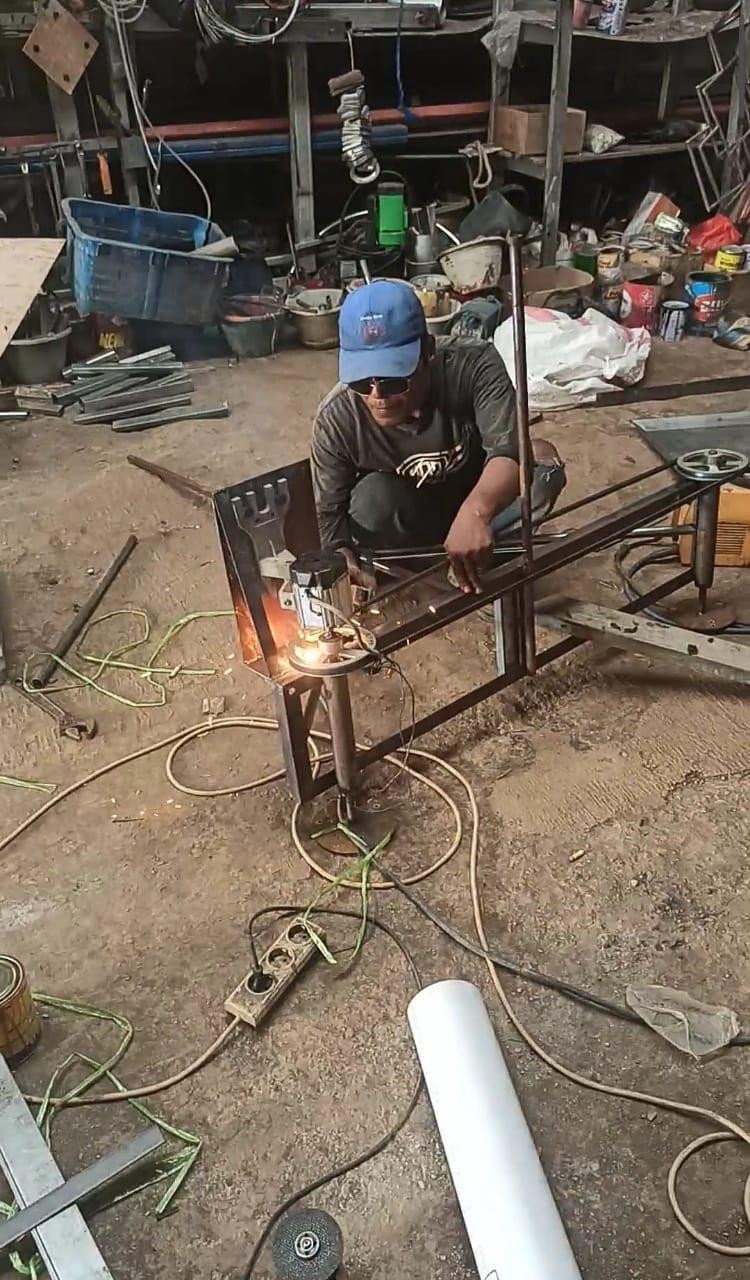 		    	    Gambar 14 Proses Pembuatan rangka turbin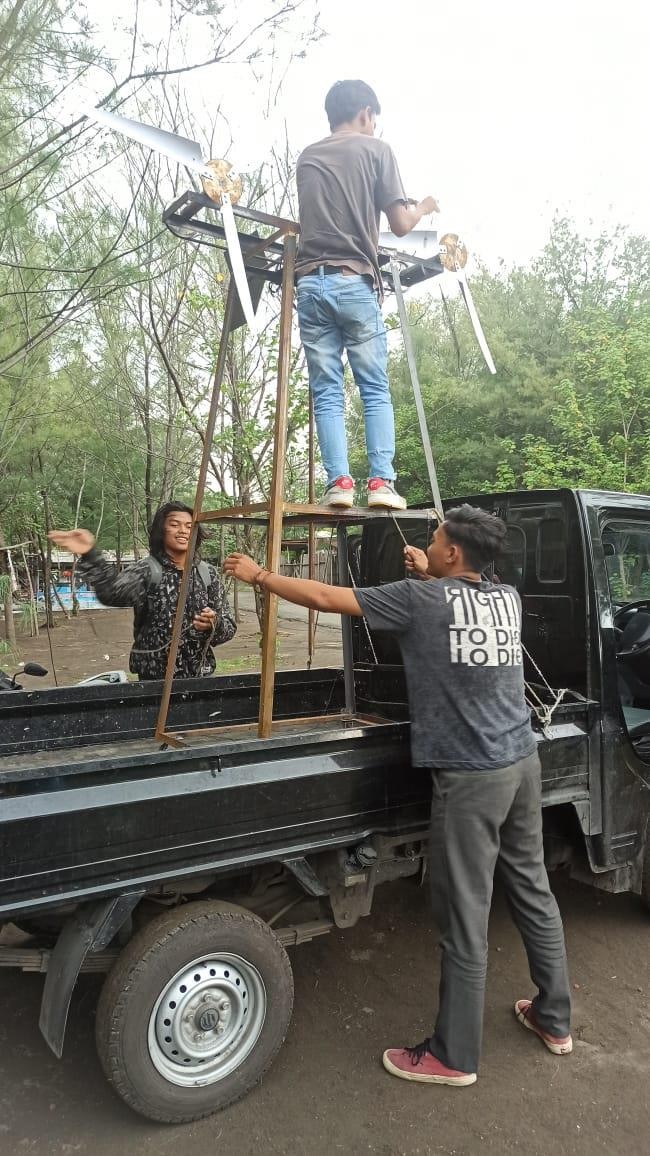 Gambar 15 Proses uji coba alat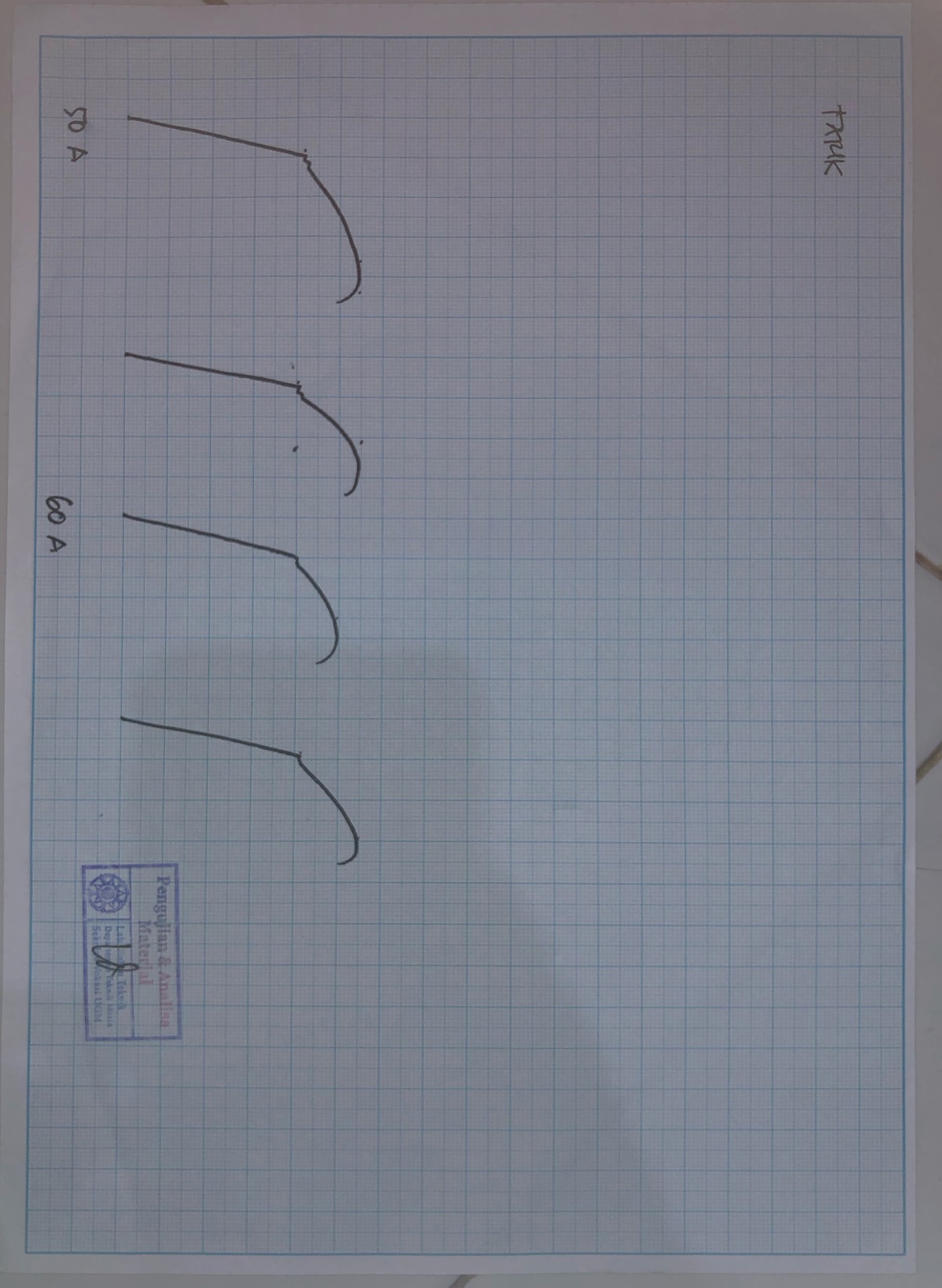 Gambar 20 .diagram tegangan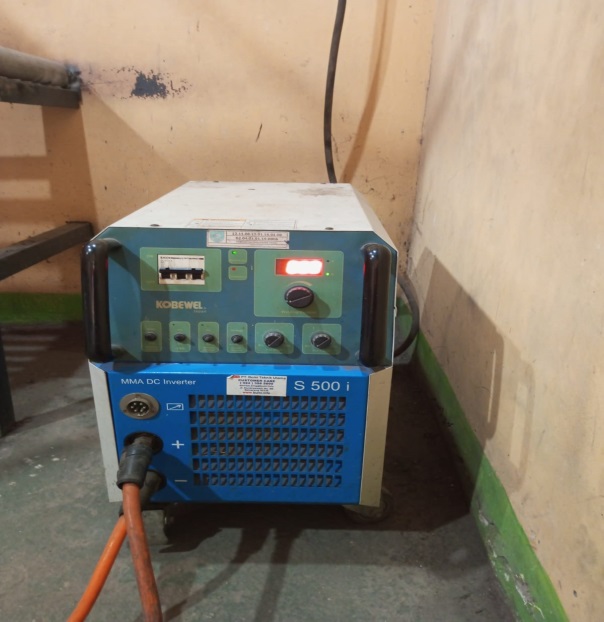 Gambar 1.Mesin las SMAW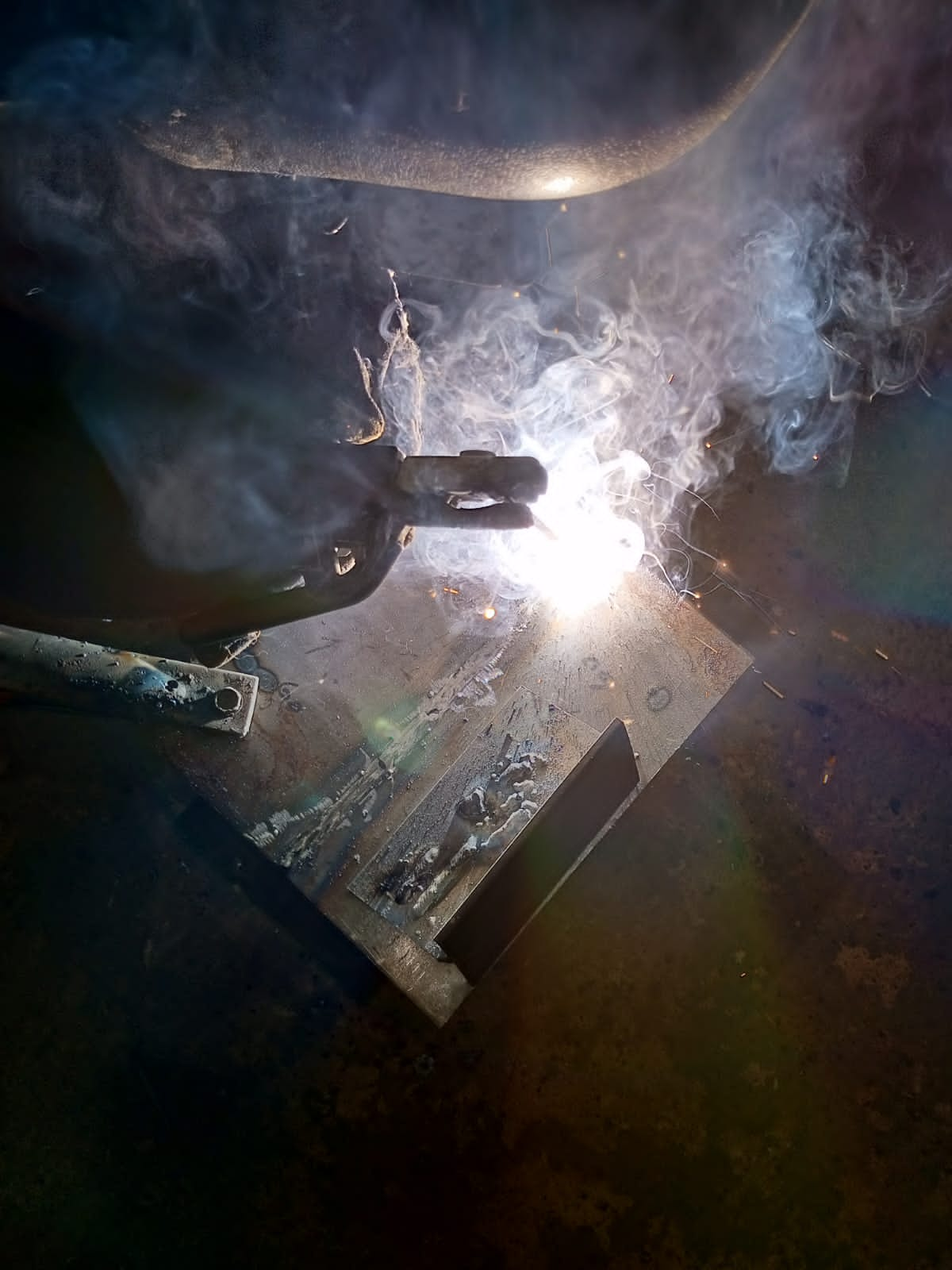 Gambar 2.Proses pengelasan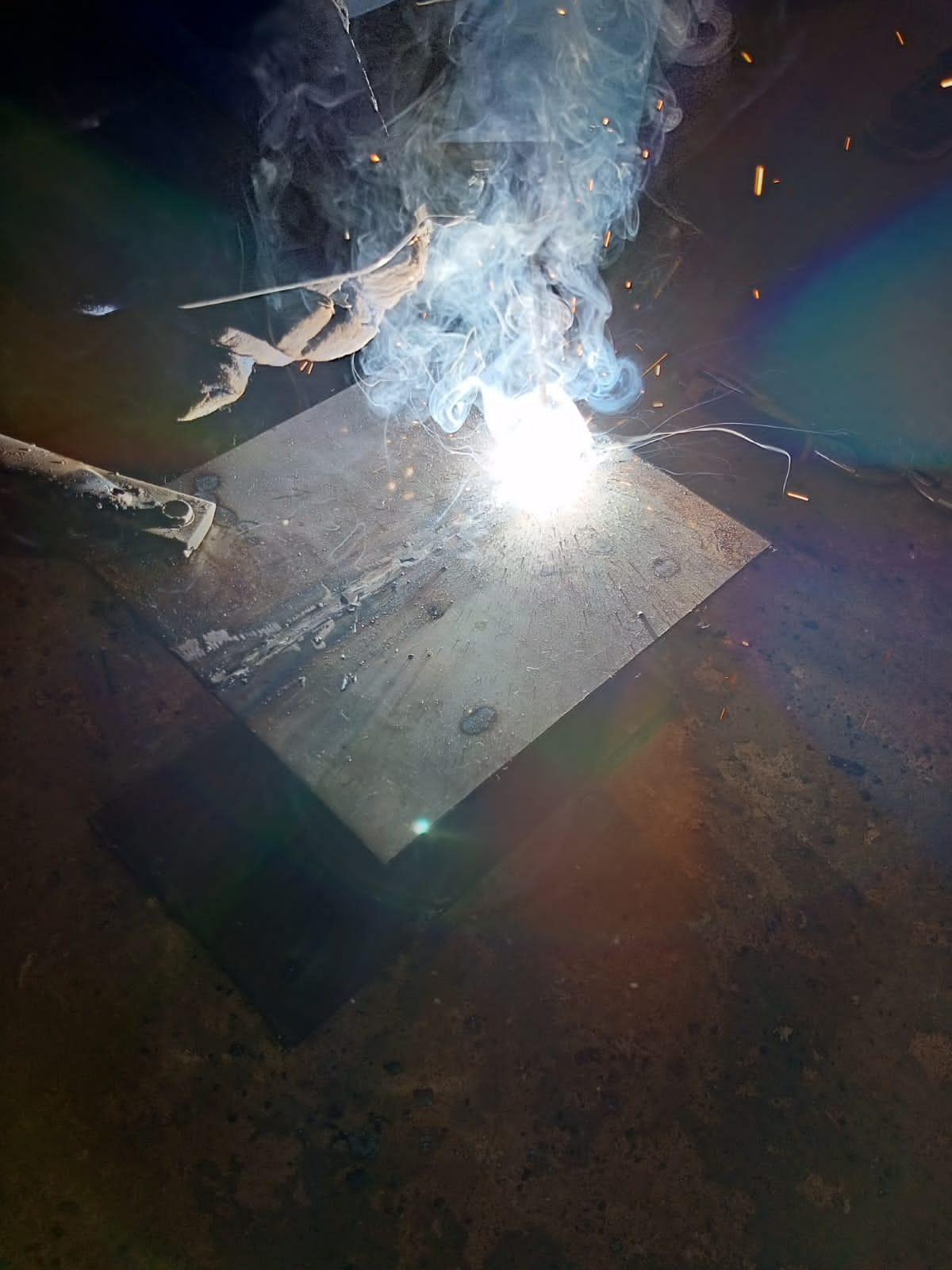 Gambar 3.Proses pembuatan spesimen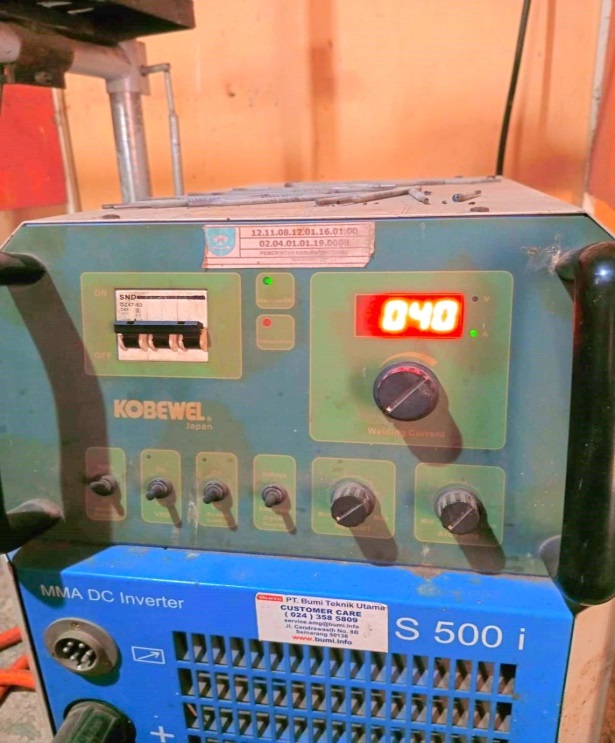 Gambar 4.Pemilhan arus 40 ampere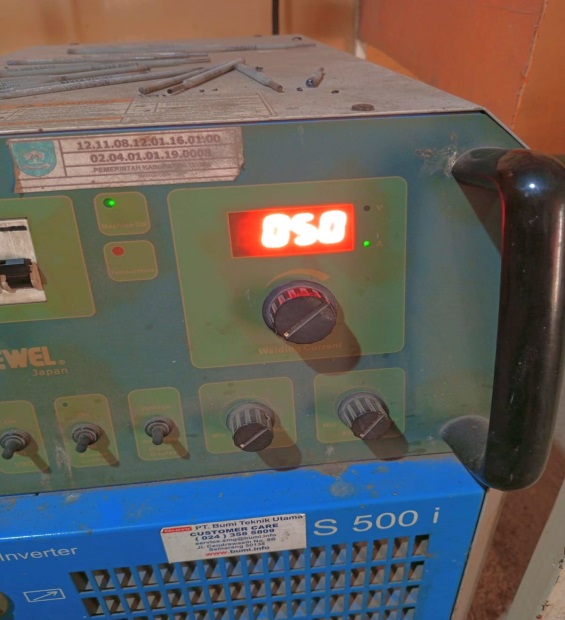 Gambar 5.Pemilihan arus 50 ampere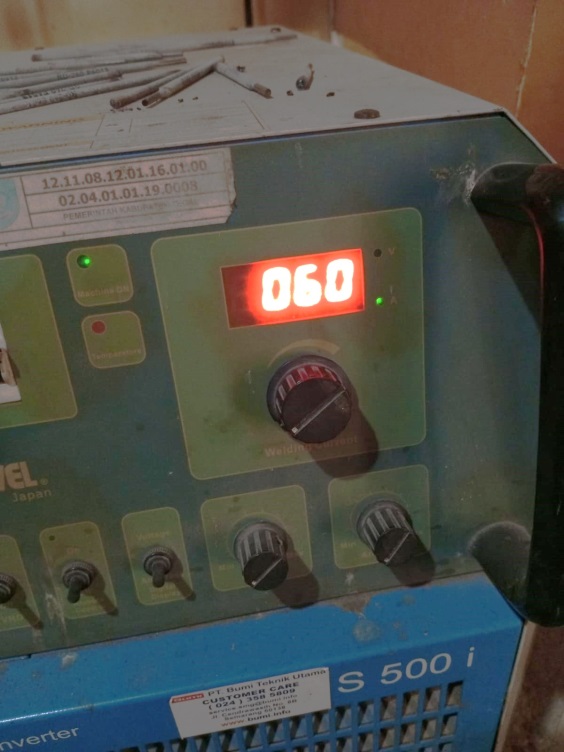 Gambar 6.Pemilihan arus 60 ampere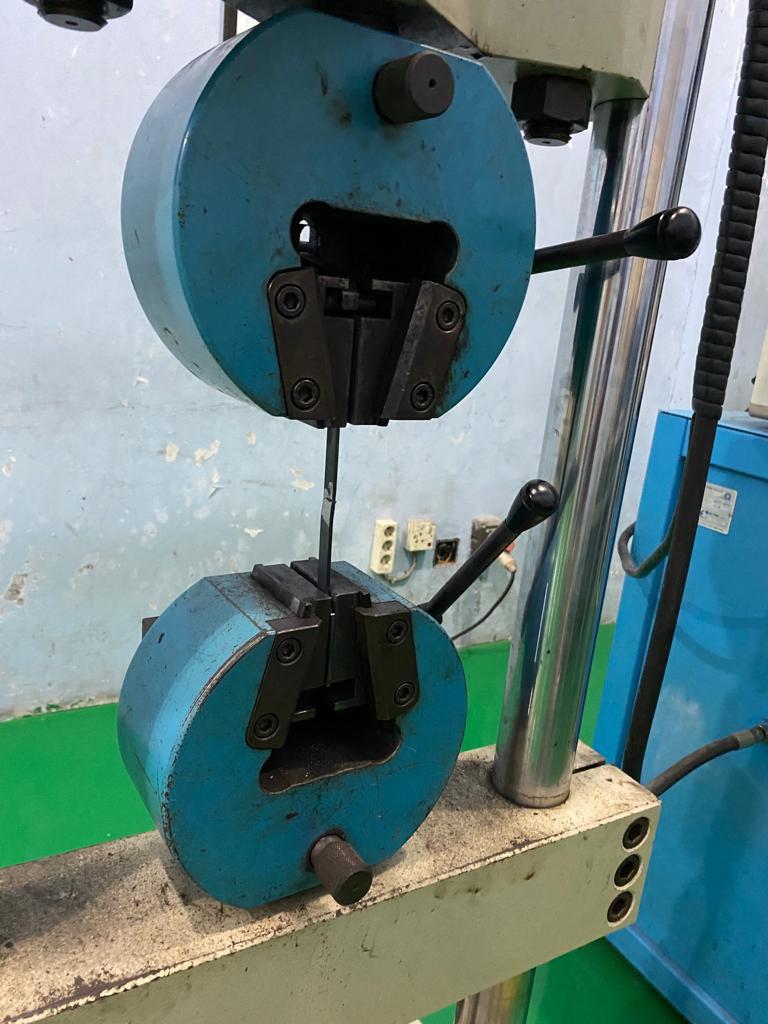 Gambar 7.Proses pengujian Uji tarik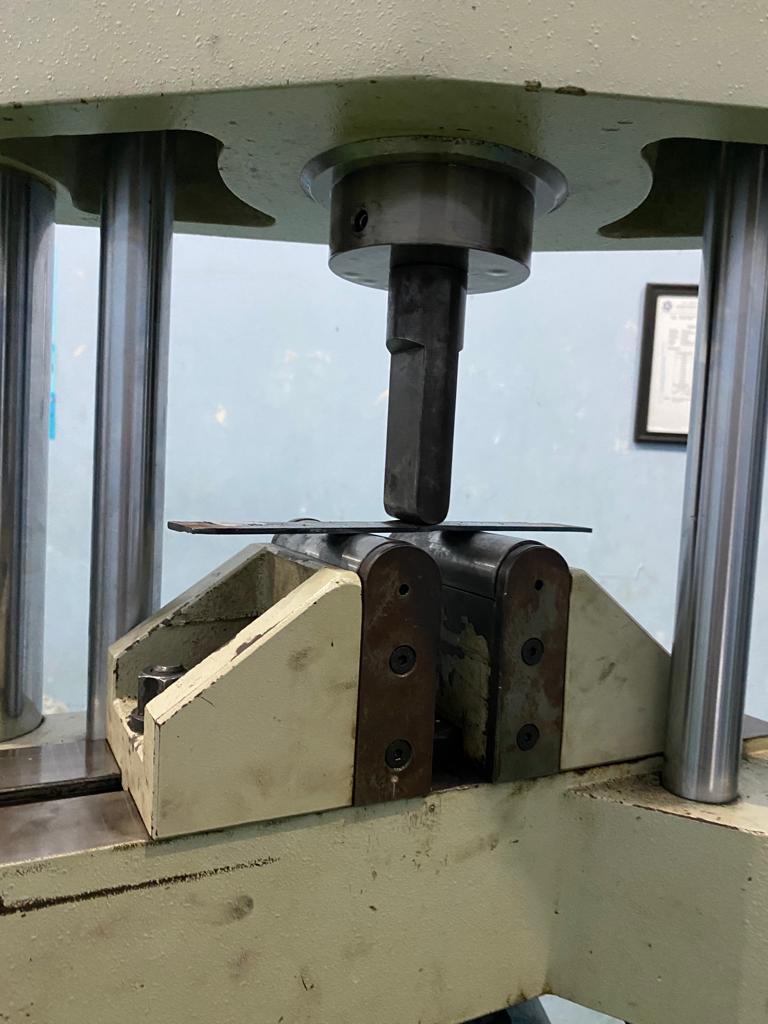 Gambar 8.Proses Pengujian Uji bending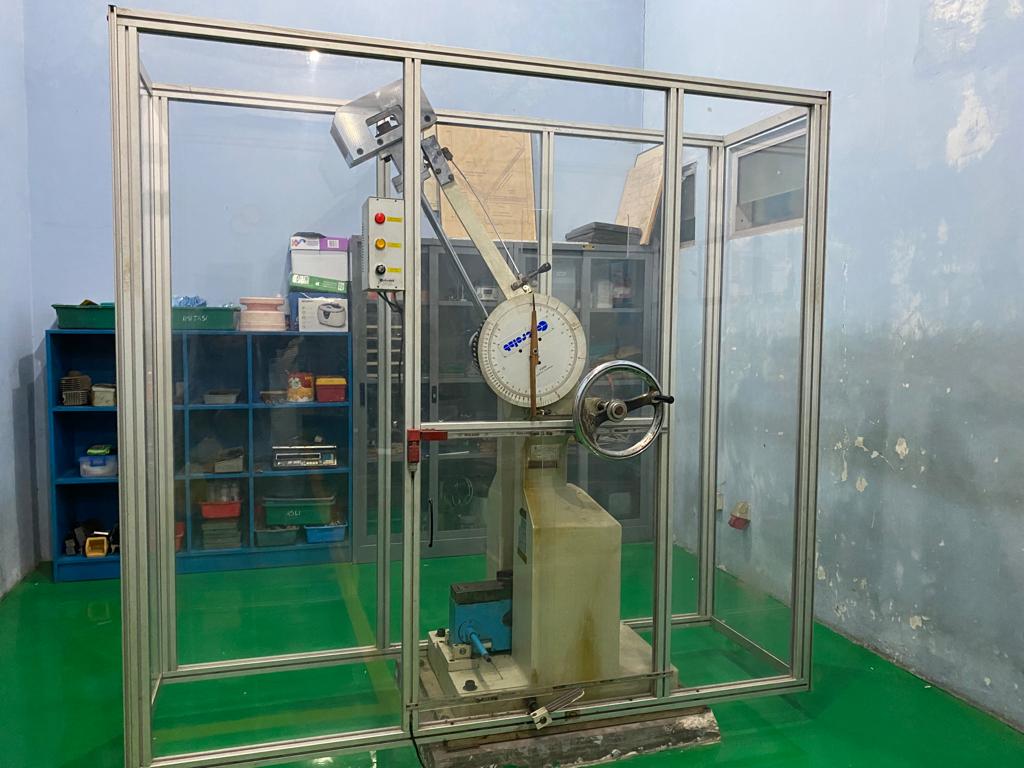 Gambar 10.Proses pengujian uji impak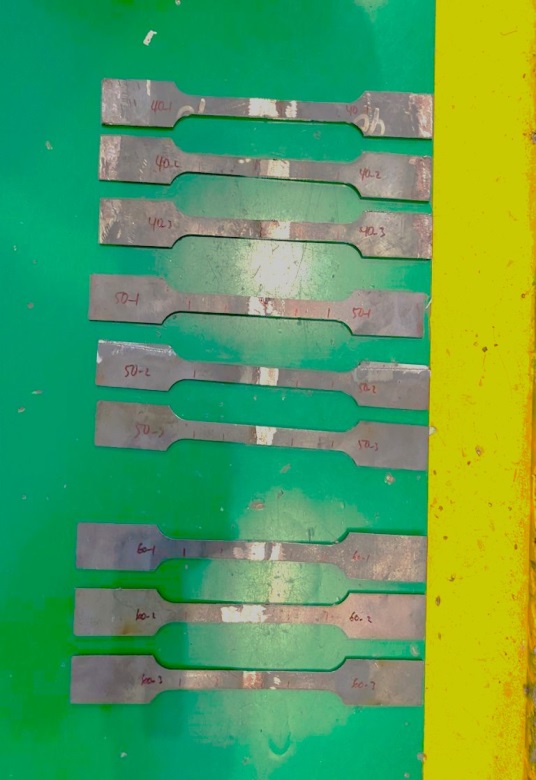 Gambar 11.Spesimen pengujian tarik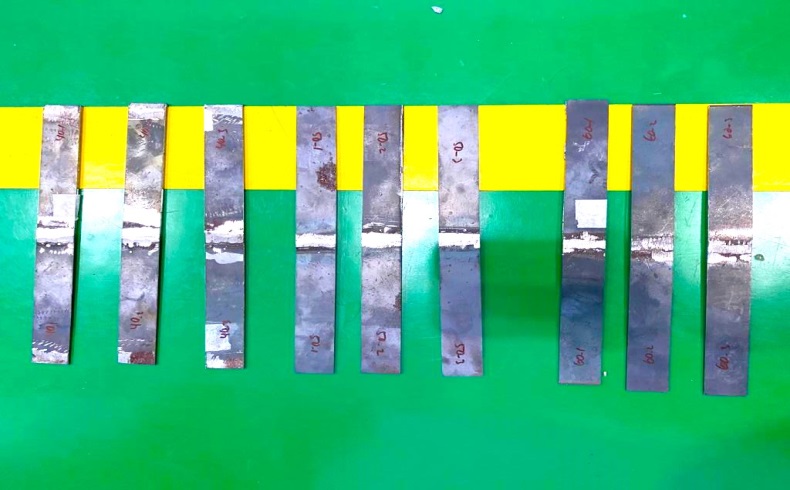 Gambar 12.Spesimen Pengujian Bending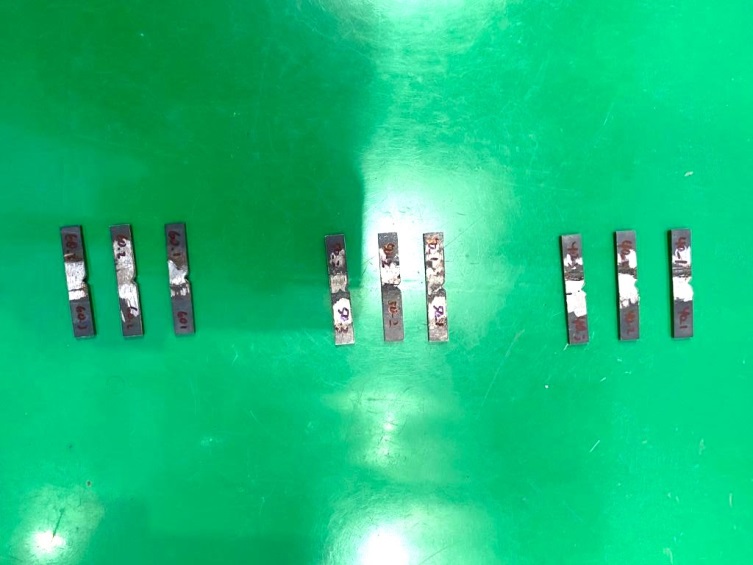 Gambar 13.Spesimen Pengujian Impak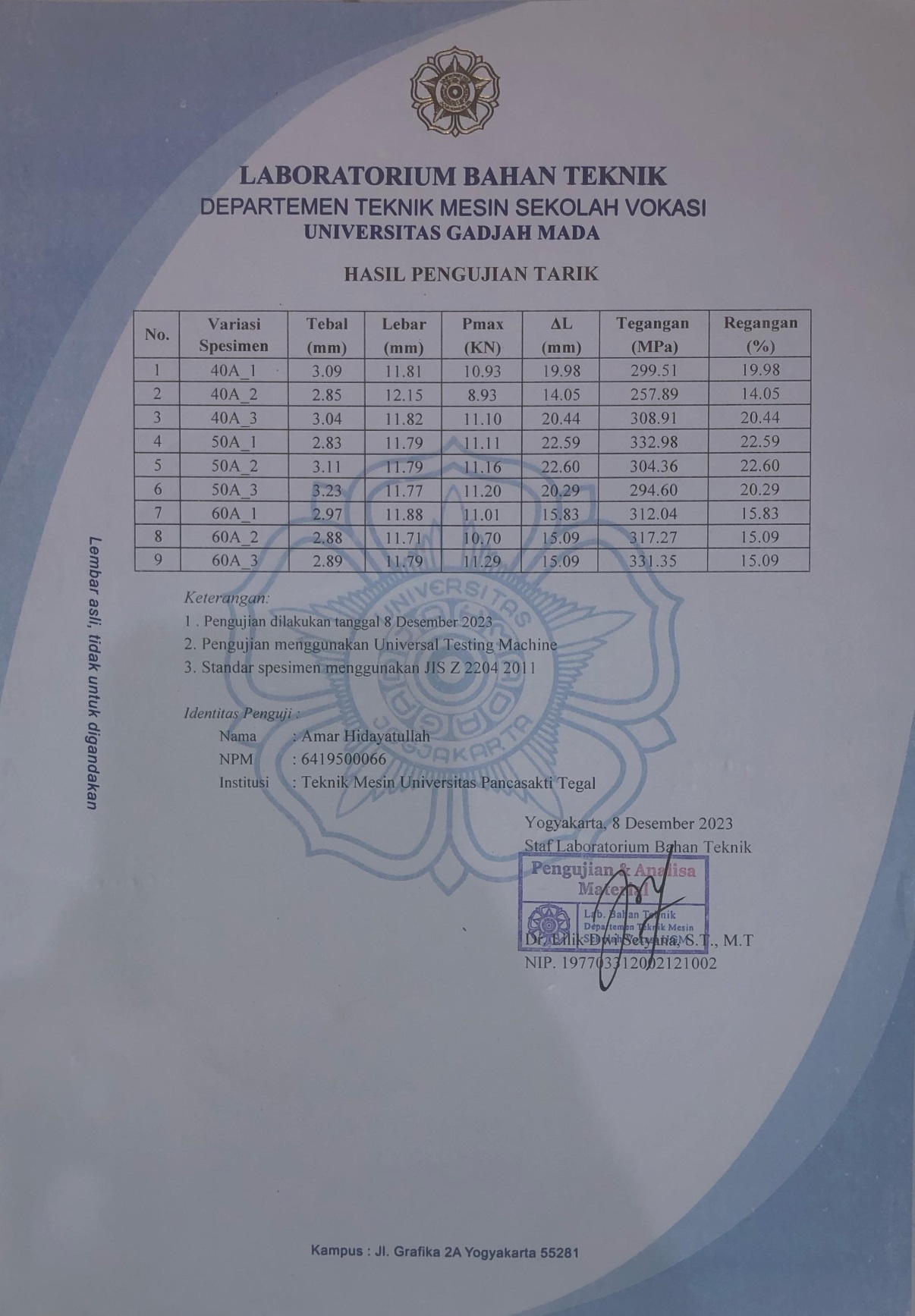 Gambar 16.sertifikat hasil pengujian tarik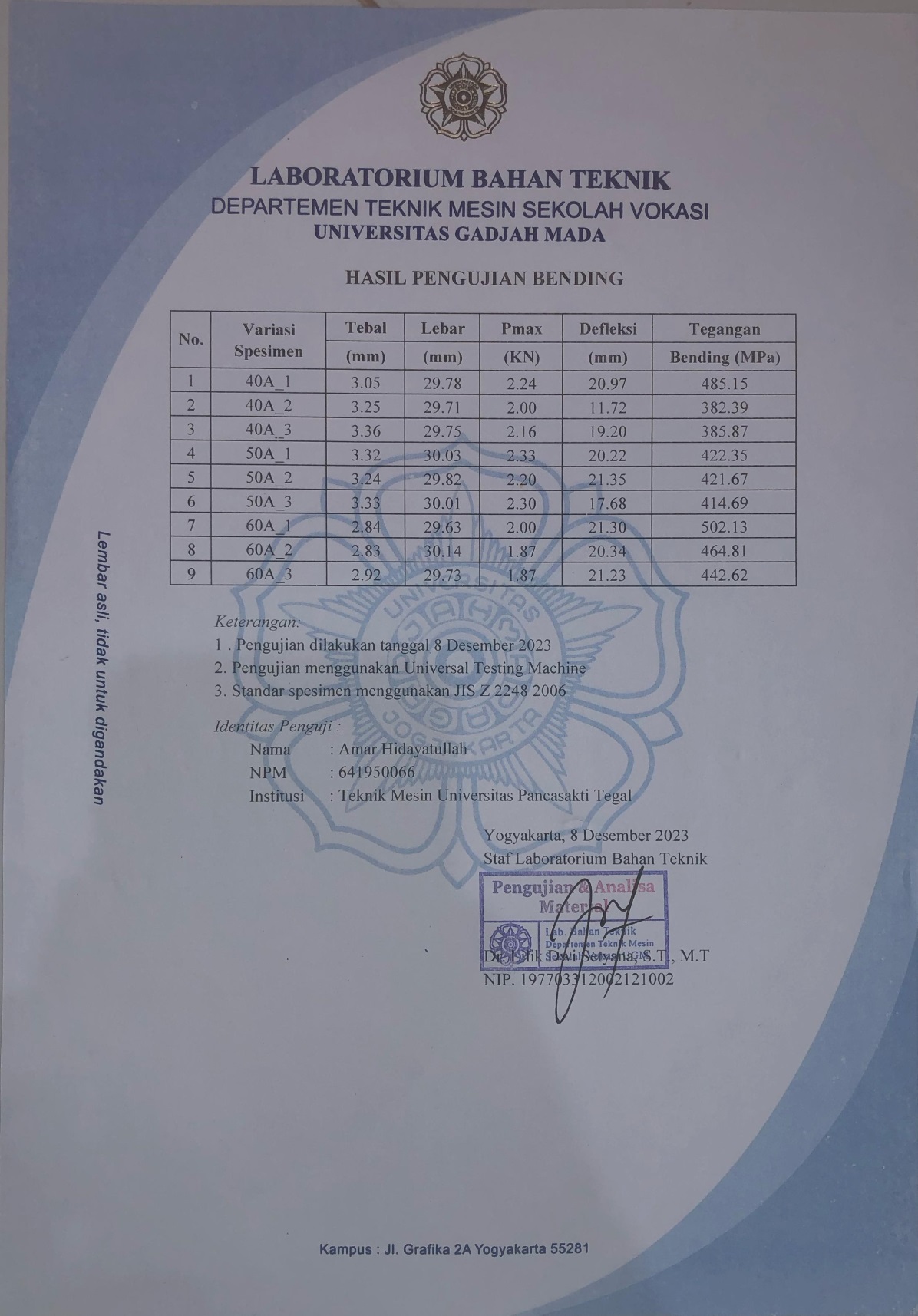 Gambar 17.sertifikat hasil pengujian bending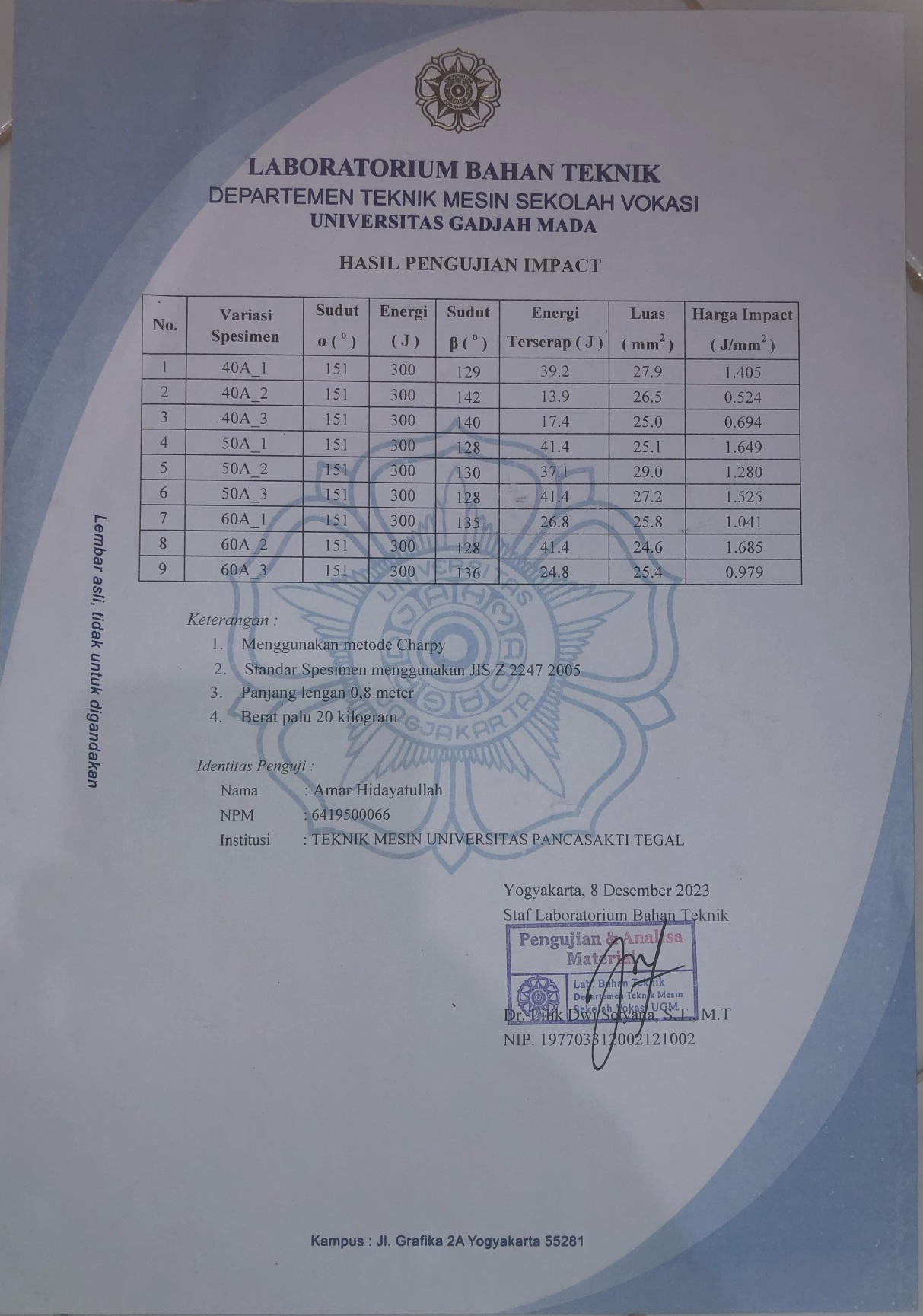 Gambar 18 sertifikat hasil pengujian impact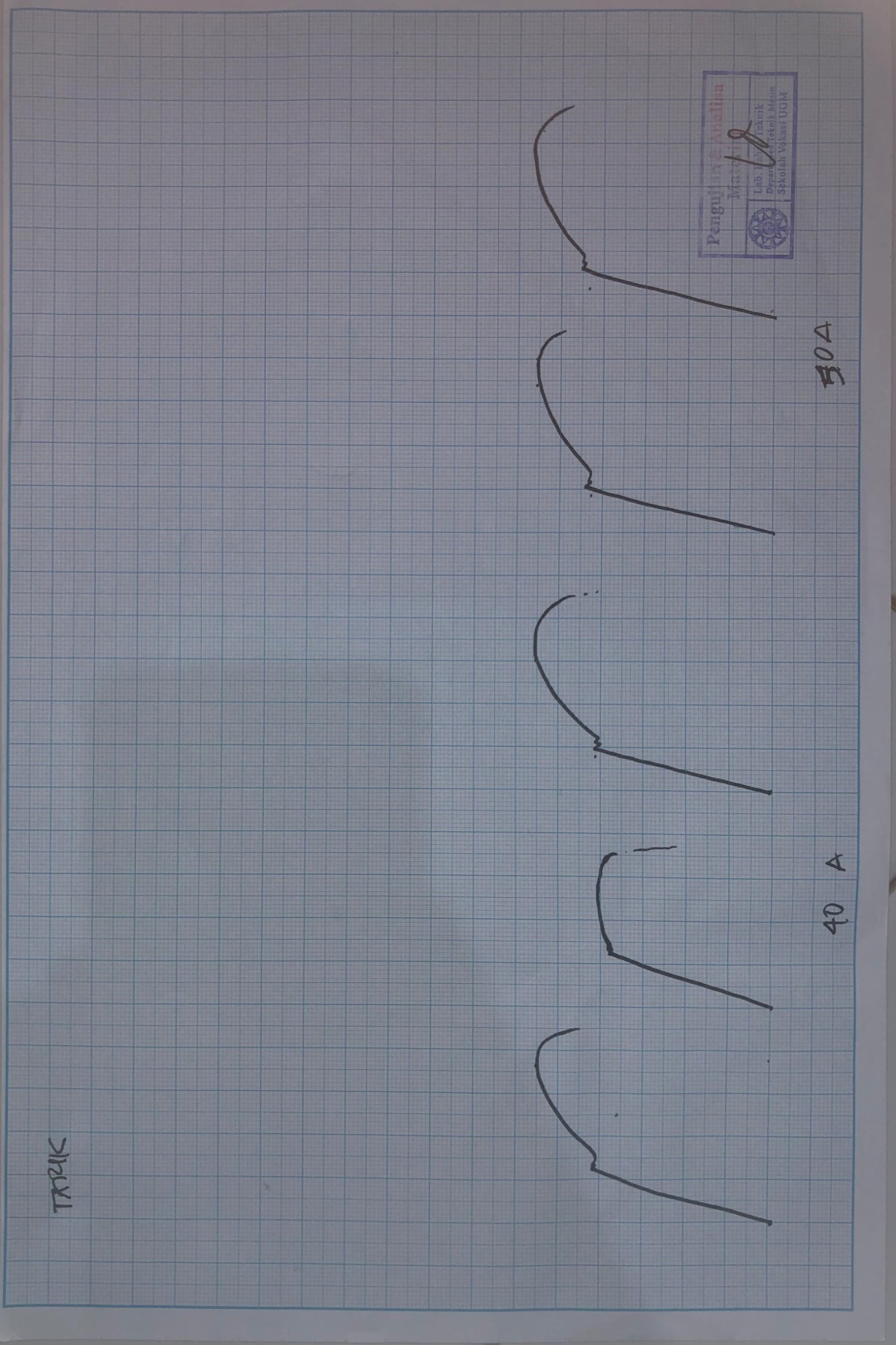 Gambar 19.diagram tegangan